RECURSO DE REPOSICIÓNLey 58/2007 General TributariaArtículo 222 Objeto y naturaleza del recurso de reposición1. Los actos dictados por la Administración tributaria susceptibles de reclamación económico-administrativa podrán ser objeto de recurso potestativo de reposición, con arreglo a lo dispuesto en este capítulo.2. El recurso de reposición deberá interponerse, en su caso, con carácter previo a la reclamación económico-administrativa.Si el interesado interpusiera el recurso de reposición no podrá promover la reclamación económico-administrativa hasta que el recurso se haya resuelto de forma expresa o hasta que pueda considerarlo desestimado por silencio administrativo.Cuando en el plazo establecido para recurrir se hubieran interpuesto recurso de reposición y reclamación económico-administrativa que tuvieran como objeto el mismo acto, se tramitará el presentado en primer lugar y se declarará inadmisible el segundo.Artículo 223 Iniciación y tramitación del recurso de reposición1. El plazo para la interposición de este recurso será de un mes contado a partir del día siguiente al de la notificación del acto recurrible o del siguiente a aquel en que se produzcan los efectos del silencio administrativo.Tratándose de deudas de vencimiento periódico y notificación colectiva, el plazo para la interposición se computará a partir del día siguiente al de finalización del período voluntario de pago.2. Si el recurrente precisase del expediente para formular sus alegaciones, deberá comparecer durante el plazo de interposición del recurso para que se le ponga de manifiesto.3. A los legitimados e interesados en el recurso de reposición les serán aplicables las normas establecidas al efecto para las reclamaciones económico-administrativas.4. La reposición somete a conocimiento del órgano competente para su resolución todas las cuestiones de hecho o de derecho que ofrezca el expediente, hayan sido o no planteadas en el recurso, sin que en ningún caso se pueda empeorar la situación inicial del recurrente.Si el órgano competente estima pertinente examinar y resolver cuestiones no planteadas por los interesados, las expondrá a los mismos para que puedan formular alegaciones.Artículo 224 Suspensión de la ejecución del acto recurrido en reposición1. La ejecución del acto impugnado quedará suspendida automáticamente a instancia del interesado si se garantiza el importe de dicho acto, los intereses de demora que genere la suspensión y los recargos que procederían en caso de ejecución de la garantía, en los términos que se establezcan reglamentariamente.Si la impugnación afectase a una sanción tributaria, su ejecución quedará suspendida automáticamente sin necesidad de aportar garantías de acuerdo con lo dispuesto en el apartado 3 del artículo 212 de esta Ley.Si la impugnación afectase a un acto censal relativo a un tributo de gestión compartida, no se suspenderá en ningún caso, por este hecho, el procedimiento de cobro de la liquidación que pueda practicarse. Ello sin perjuicio de que, si la resolución que se dicte en materia censal afectase al resultado de la liquidación abonada, se realice la correspondiente devolución de ingresos.2. Las garantías necesarias para obtener la suspensión automática a la que se refiere el apartado anterior serán exclusivamente las siguientes: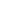 a) Depósito de dinero o valores públicos.b) Aval o fianza de carácter solidario de entidad de crédito o sociedad de garantía recíproca o certificado de seguro de caución.c) Fianza personal y solidaria de otros contribuyentes de reconocida solvencia para los supuestos que se establezcan en la normativa tributaria.3. Podrá suspenderse la ejecución del acto recurrido sin necesidad de aportar garantía cuando se aprecie que al dictarlo se ha podido incurrir en error aritmético, material o de hecho.4. Si el recurso no afecta a la totalidad de la deuda tributaria, la suspensión se referirá a la parte recurrida, quedando obligado el recurrente a ingresar la cantidad restante.5. En los casos del artículo 68.9 de esta Ley, si el recurso afecta a una deuda tributaria que, a su vez, ha determinado el reconocimiento de una devolución a favor del obligado tributario, las garantías aportadas para obtener la suspensión garantizarán asimismo las cantidades que, en su caso, deban reintegrarse como consecuencia de la estimación total o parcial del recurso.6. Cuando deba ingresarse total o parcialmente el importe derivado del acto impugnado como consecuencia de la resolución del recurso, se liquidará interés de demora por todo el período de suspensión, sin perjuicio de lo previsto en el apartado 4 del artículo 26 y en el apartado 3 del artículo 212 de esta ley.Artículo 225 Resolución del recurso de reposición1. Será competente para conocer y resolver el recurso de reposición el órgano que dictó el acto recurrido.Tratándose de actos dictados por delegación y salvo que en ésta se diga otra cosa, el recurso de reposición se resolverá por el órgano delegado.2. El órgano competente para conocer del recurso de reposición no podrá abstenerse de resolver, sin que pueda alegarse duda racional o deficiencia de los preceptos legales.La resolución contendrá una exposición sucinta de los hechos y los fundamentos jurídicos adecuadamente motivados que hayan servido para adoptar el acuerdo.3. En ejecución de una resolución que estime total o parcialmente el recurso contra la liquidación de una obligación tributaria conexa a otra del mismo obligado tributario de acuerdo con el artículo 68.9 de esta Ley, se regularizará la obligación conexa distinta de la recurrida en la que la Administración hubiese aplicado los criterios o elementos en que se fundamentó la liquidación de la obligación tributaria objeto de la reclamación.Si de dicha regularización resultase la anulación de la liquidación de la obligación conexa distinta de la recurrida y la práctica de una nueva liquidación que se ajuste a lo resuelto en el recurso, será de aplicación lo dispuesto en el artículo 26.5 de esta Ley.4. El plazo máximo para notificar la resolución será de un mes contado desde el día siguiente al de presentación del recurso.En el cómputo del plazo anterior no se incluirá el período concedido para efectuar alegaciones a los titulares de derechos afectados a los que se refiere al párrafo segundo del apartado 3 del artículo 232 de esta ley, ni el empleado por otros órganos de la Administración para remitir los datos o informes que se soliciten. Los períodos no incluidos en el cómputo del plazo por las circunstancias anteriores no podrán exceder de dos meses.Transcurrido el plazo máximo para resolver sin haberse notificado resolución expresa, y siempre que se haya acordado la suspensión del acto recurrido, dejará de devengarse el interés de demora en los términos previstos en el apartado 4 del artículo 26 de esta ley.5. Transcurrido el plazo de un mes desde la interposición, el interesado podrá considerar desestimado el recurso al objeto de interponer la reclamación procedente.6. Contra la resolución de un recurso de reposición no puede interponerse de nuevo este recurso.